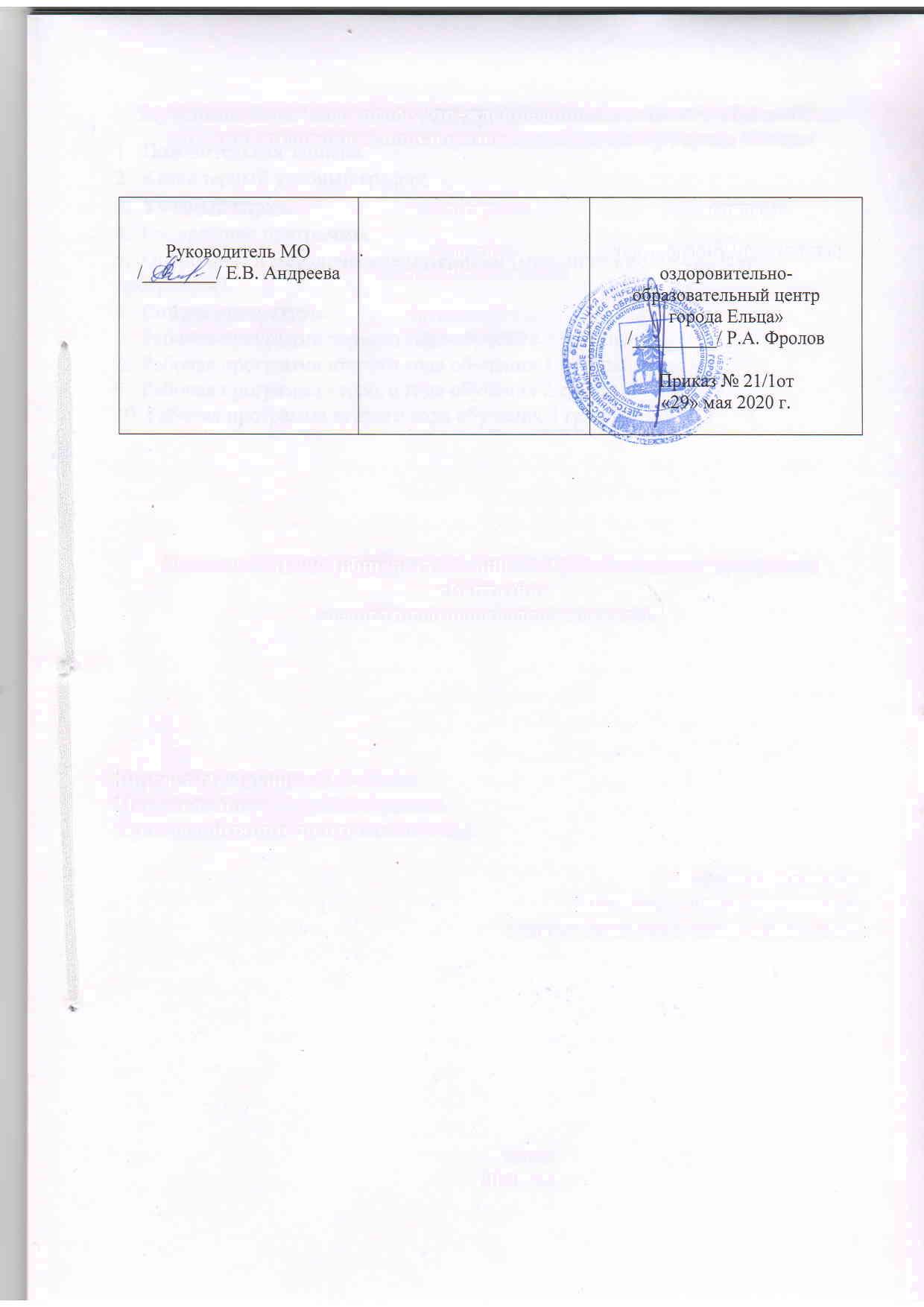 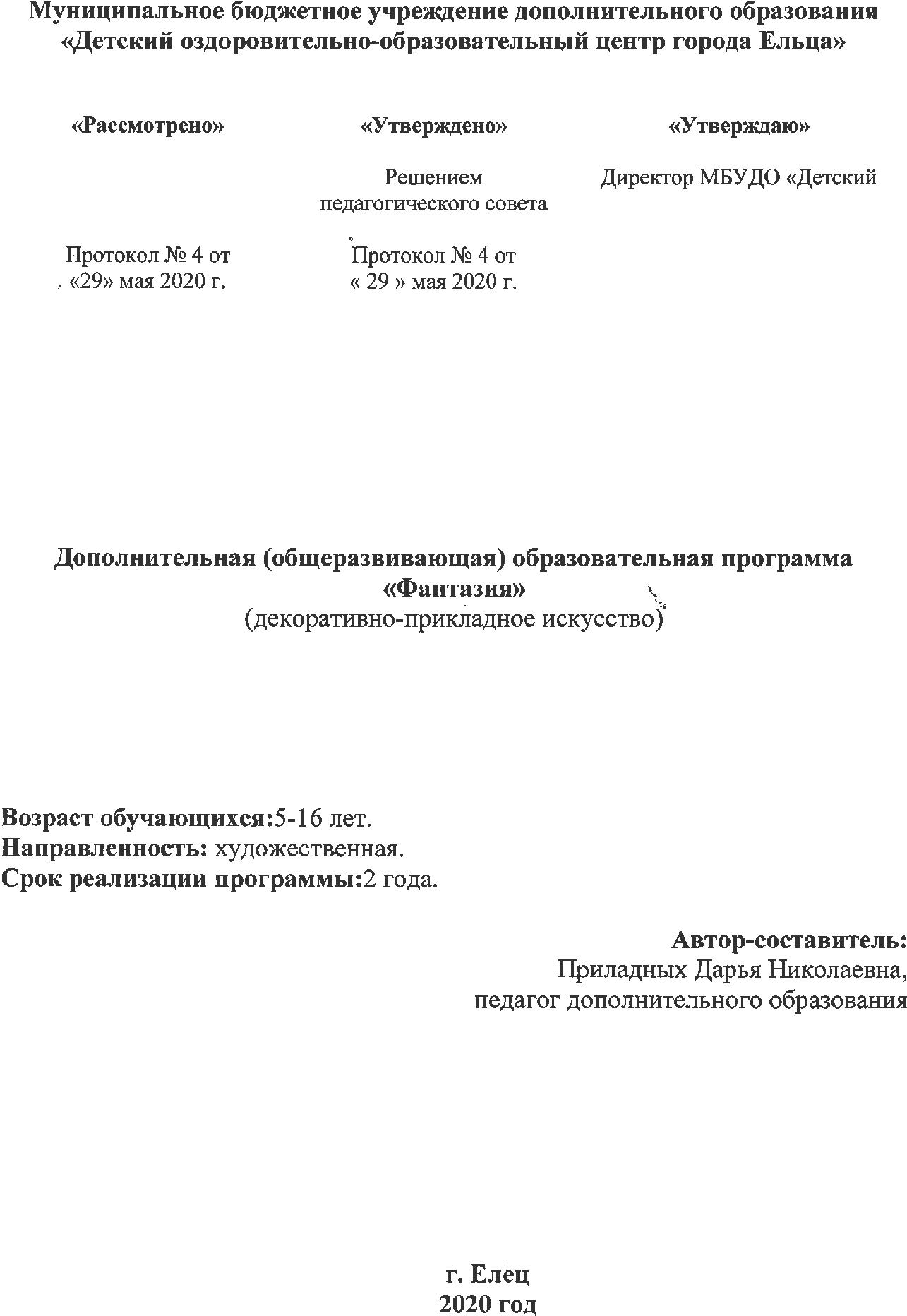 Содержание1.  Пояснительная записка. 2.  Календарный учебный график. 3.  Учебный план.  4.  Содержание программы. 5.Оценочные и методические материалы (методические обеспечение программы).6. Список литературы. 7.  Рабочая программа первого года обучения 3 группы8.  Рабочая программа второго года обучения 1 группы9. Рабочая программа второго года обучения 2 группы10. Рабочая программа второго года обучения 4 группы.Пояснительная запискаДополнительная (общеразвивающая) образовательная программа «Фантазия» разработана согласно требованиям Локального акта «Положение о структуре, порядке разработки и утверждения дополнительных (общеразвивающих) образовательных программ в МБУДО «Детский оздоровительно-образовательный центр города Ельца».Программа «Фантазия» имеет художественную направленность. Она представляет собой единство трудовой и эстетической деятельности, позволяет развивать на более высоком уровне креативное мышление обучающихся, формировать у них элементы творческой активности, как интеллектуальной, так и материально - практической.Новизна программы: данная программа предполагает углубленное изучение различных блоков по теме декоративно – прикладного творчества. На занятиях декоративно-прикладного искусства воспитанники осваивают язык, образный строй произведений народного и профессионального (классического и современного) декоративно-прикладного искусства.  Знакомство с декоративным творчеством начинается с народного  прикладного искусства. Впитавшее в себя исторический, нравственный, эстетический, духовный опыт народа, это искусство обладает огромной плодотворной силой воздействия на человека. Далее, что вполне закономерно - знакомство воспитанников с современным декоративно-прикладным творчеством и работой в конкретном материале.    Знакомство с произведениями современного декоративно-прикладного творчества даёт возможность воспитанникам сопоставить  два  склада мышления - народный, основанный на традиции, и профессиональный, связанный с максимальным проявлением творческой индивидуальности художника. Дети постигают пластический язык керамики, текстиля и т. д., обучаются  декоративной  работе в материале (роспись по ткани, коллаж, витражная роспись). В процессе создания плоскостных и объемных декоративных композиций в конкретном материале воспитанники учатся вести работу поэтапно - от разработки обобщенно-лаконичных композиционных эскизов до завершающего этапа, осознанно используя знание языка данного вида искусства.  На сегодняшний момент  декоративно-прикладное творчество на пике популярности и широко применяется в дизайне интерьера. Большое разнообразие техник и художественных материалов стало более доступным и менее трудоёмким в своём исполнении, предоставив возможность выбора декорирования различных изделий на занятиях с детьми в учреждениях дополнительного образования. Актуальность программы обусловлена тем, что в настоящее время изобразительная деятельность выступает как содержательная основа и важнейшее условие эстетического развития детей на всех возрастных ступенях.В эстетическом развитии детей центральной является способность к восприятию художественного произведения и самостоятельному созданию образов и сюжетов оригинальных, гибких, выразительных.Занятия изобразительным искусством предоставляют богатейшие возможности для развития творческой деятельности ребенка.В процессе выполнения художественных работ осуществляется    нравственно-эстетическое воспитание обучающихся, вырабатываются следующие умения:
- работать вместе, уступать друг другу, помогать, подсказывать;
- договариваться о совместной работе, ее содержании;
- планировать свою работу, определять ее последовательность, содержание,  композицию, дополнения; 
- радоваться успехам своим и товарищей при создании работы.Богатство  цветовой палитры и сюжетных композиций способствует активному  интересу и восприятию обучающихся. Работа  с различными материалами в создании  имитации витража и декорирования изделий в технике росписи по стеклу, выполнения работ художественной росписи ткани, лепки из глины и пластилина, аппликации из бумаги и других  материалов,   способствует развитию воображения и творческих способностей. Функциональность использования декорированных изделий повышает  их значимость и пробуждает интерес к процессу  выполнения  работ.Цели и задачи программы.	Цель программы «Фантазия» - формирование и развитие основ художественной культуры обучающихся посредством изучения декоративно-прикладного искусства.Задачи:обучающие:- обучение основам рисунка, живописи, композиции;-обучение приёмам работы в различных техниках, таких как роспись по стеклу, аппликация, лепка, батик с использованием различных художественных материалов;- изучение истории возникновения и разновидностей декоративно-прикладного искусства;развивающие:- развивать  творческое воображение и фантазию, композиционное видение, чувство  пропорции, динамики, ритма  и гармонии цветового решения;- формировать  умения и навыки  аккуратности выполнения работы и техники исполнения на  различных по форме предметах.воспитательные:- воспитывать эстетическое отношение к действительности;- формировать художественный вкус;-формировать терпеливость, усидчивость,  целеустремлённость;- формировать творческую  и дружескую  атмосферу в коллективе.Ожидаемые результаты.Личностные:- осмысленное эмоционально-ценностное восприятие визуальных образов реальности и произведений искусства;- способность наблюдать реальный мир, воспринимать, анализироватьи структурировать визуальный образ на основе его эмоционально-нравственной оценки.Метапредметные:- уважение к искусству и культуре своей Родины, выраженной в ее архитектуре, изобразительном искусстве, в национальных образах предметно-материальной и пространственной среды;-  умение эстетически подходить к любому виду деятельности;- развитие фантазии, воображения, моторики рук, визуальной памяти.Предметные:В результате освоения программы обучающиеся должны:-  знать историю и развитие различных видов декоративно-прикладного искусства;- приобрести и закрепить навыки работы с  художественными материалами в различных техниках;- усовершенствовать навыки работы с кистью, развить  аккуратность; - овладеть знаниями в области декоративно-прикладного искусства, элементарными знаниями в области дизайна;- знать о художественно-выразительных средствах изобразительного искусства (композиция, рисунок, цвет, колорит, светотень и т.п.), знать основы изобразительной грамоты.Срок реализации программы: 2 года. Объем часов в каждом году обучения составляет 216 часов.Условия реализации программы: обучаться по данной программе могут все желающие дети от 6 до 12 лет. Всего в объединении 4 группы обучающихся. Занятия в каждой группе проводятся 3 раза в неделю по 2 часа.Формы организации занятий: - лекция,- презентация,- беседа, - викторина, - конкурсы,- мастер-класс,- проектная деятельность,- виртуальные экскурсии,-  выставка и просмотр детских работ.2. Календарный учебный графикНачало учебного года   - 1 сентября.Окончание учебного года – 31 мая.Учебный планПервый год обученияВторой год обучения4. Содержание программы.Первый год обучения.1. Вводное занятие. Знакомство с учебно-тематическим и воспитательным планом объединения, согласование режима работы объединения, создание рабочей атмосферы. Материалы и инструменты. Инструктаж по технике безопасности. Ознакомление с правилами поведения обучающихся, правилами поведения на дороге, противопожарной безопасностью.2. Витраж. 2.1. Витраж. Знакомство с искусством витража, историей развития и технологией изготовления по репродукциям и фотографиям. Отличие витража от имитации. Составление эскиза для витража.2.2.Витраж из цветной бумаги. Работа в технике имитации витража.2.3.Мозаика «Полёт бабочки». Имитация мозаичного витража. Знакомство с понятием «мозаика» и её историей. Изготовление эскиза бабочки, работа с различными материалами, коллективная работа при выполнении цельной композиции.2.4. Роспись стекла в раме по эскизу. Приобретение навыка в работе с витражными красками и контурами. Работа над чёткостью и плавностью линий, декоративности элементов, соотношение цветов и образного мышления.2.5.Роспись цилиндрической формы (бутылки, вазочки на выбор). «Витраж в интерьере». Работа с объёмной формой, навык работы на стоячей модели постановки руки. Стилевое единство росписи формы (цилиндр), овладение техникой декорирования. Витраж, техники витража и их применение в дизайне интерьера.3. Полный цветовой круг. Орнамент в круге, квадрате, полосе. Стилизация.3.1. Полный цветовой круг. Основы цветоведения. Цвет и цветовой контраст. Хроматические и ахроматические цвета.3.2. Орнамент в круге ч/б, в квадрате. Орнамент в круге, квадрат (в цвете). Орнамент в полосе ч/б и в цветостилизации, на основе изучения народных промыслов (городецкая роспись, хохлома, Елецкие кружева).3.3.  Композиция «Флора и «Фауна». Составление стилизации, поиск цветового и композиционного решения.3.4. Стилизация орнитоморфных (птиц) форм и  зооморфных форм (животных) в графике и цвете, просмотрев иллюстративный материал сказочных персонажей.4. Декоративная композиция.4.1. Композиция «Декоративный натюрморт». Достичь равновесия в композиции за счет выделения композиционного центра и обобщения второстепенных деталей; создать цветовую гармонию в композиции.4.2. Композиция «декоративный пейзаж». Город разных времён и стилей.5. Основы изобразительной грамоты. Рисунок. Живопись. Композиция.5.1. Рисунок. «Натюрморт в контражуре» (пастель).5.2. Живопись «Пейзаж по представлению и по памяти» (акварель).5.3. Композиция «Зимние забавы» (гуашь).6. Аппликация. Квиллинг. Коллаж.6.1. Объёмная аппликация из бумаги «Сказочная птица». Знакомство с понятием «аппликация», изучение материалов с помощью зрительного ряда.Закрепить умение работать с бумагой и клеем, создавать из элементов целостную композицию.6.2. Аппликация из пуговиц. Выбор эскиза, проработка цвета, деталей, заполнение фона. Выставка работ.6.3. Букет - цветы из гофрированной бумаги. Этапы работы. Чтение схем изготовления цветов из цветных полос. Цветы из гофрированной бумаги. 6.4. Поздравительная открытка в технике «квиллинг». Приёмы работы с бумажными полосками: скручивание, зажим, складывание и закрепление отдельных элементов по предварительному эскизу. Сборка элементов по образцу. 	6.5. Картинки на стену «Времена года». Знакомство с техникой коллажа. Выполнение декоративного дерева из разных материалов на плоской поверхности.7. Промежуточный контроль. Контрольное задание. Выставка и просмотр творческих работ. Награждение. 8. Обучение приёмам работы лепки. Глиняная игрушка. Барельеф. Предметы интерьера (полимерная глина, глина, пластилин).8.1.Сообщение детям исторической справки о возникновении глиняной игрушки.Подготовка глины к работе. Знакомство со свойствами глины, оборудованием, инструментами. Рабочее состояние глины. Выявление особенностей материала. Приемы лепки из глины: скатывание, раскатывание, сплющивание, оттягивание, вдавливание, прищипывание, сгибание, заглаживание. Положение рук. Работа пальцев. Создание оберега.8.2. Лепка «Дымковских игрушек». Рассматривание различных фигурок дымковских животных, сравнение по признакам, вычленение главных и второстепенных деталей. Расширение и уточнение знаний учащихся о народных промыслах. Совершенствование приемов лепки сложной фигуры из целого куска глины. Дымковский конь. Дымковская барышня. Дымковский индюк.8.3. Узоры  круги, прямые и волнистые линии. Роспись игрушек. Учить расписывать объемные игрушки дымковскими узорами.8.4. Игрушка – свистулька. История глиняной свистульки. Знакомство с народными художественными промыслами (Романовская игрушка, Абашевская, Филимоновская). Природа звука. Свистковое устройство. Народные игрушки и подготовка глины. Лепка игрушек-свистулек (различные конфигурации). Работа над образом.8.5. Барельеф. Раскрытие понятия «барельеф». Выполнение декоративного панно из глины на тему «Православие и искусство». Храмы города Ельца»  с использованием иллюстративного материала.8.6. Предметы интерьера. Декоративный подсвечник, вазочка, подставка для письменных принадлежностей. Работа в материале.9. Художественная роспись ткани. Батик. Набойка.9.1. Батик – что это? Знакомство с историй возникновения и технологией изготовления батика по репродукциям и фотографиям. Отличие холодного батика от горячего.9.2. Знакомство с красками по ткани. Значение композиции. Составление эскиза батика.Перенос рисунка на ткань. Нанесение контура резервирующим составом. Проверка целостности контура.9.3. Заливка рисунка красками. Приёмы заливки. Этапы работы. Темы композиций «На море...», «Герои волшебной сказки».9.4. Холодный батик. Композиция. “Страна восходящего солнца”. Роспись. Оформление.9.5. «Платок маме».Узелковая техника.9.6 «Дизайн одежды в современном мире». Роспись футболки акриловыми красками по ткани.9.7. Набойка. Подготовка рисунка для изготовления шаблона. Создание печатной краски и цветовой палитры. Нанесение рисунка на ткань. Исполнение проекта набойки и выполнение собственного проекта в материале.10. Подготовка и выполнение работ на конкурсы.  	Соблюдение положения, условий и требований к участию в конкурсах детского творчества. Выполнение творческих работ по тематическим конкурсам.11. Техника Кинусайга – пэчворк  без иголки.11.1. Проведения мини исследования: «Техника кинусайга: от истоков до современности». Основные характеристики изделия. Инструменты и материалы для изготовления панно «Подсолнухи».11.2. Подарочная коробочка «Сельский пейзаж».11.3. Панно «Влюблённая парочка».12. Техника квиллинг.12.1. Открытка в технике «квиллинг» «День Победы».12.2. Рисунок на тему: Никто не забыт, ничто не забыто».12.3.Портрет ветерана ВОВ.13. Виртуальные  экскурсии и проведение мастер-классов.13.1. Виртуальные экскурсии по музеям России.13.2. Проведения мастер-класса плетения на коклюшках Елецкие кружева. Элементы – «плетешок», «полотнянка», «сеточка».13.3. Проведение мастер-класса плетение поясов на бердо.13.4. Проведение мастер-класса плетения поясов на колодке и  изготовление кручёного пояса с кисточками.14. Выход на пленер.Развитие навыков построения линейной и воздушной перспективы в пейзаже с натуры; приобретение навыков работы над этюдом с натуры растительных и архитектурных мотивов.14.1. Линейная перспектива ограниченного пространства.  Зарисовка крыльца с порожками. Этюд угла дома с окном, части крыши с чердачным окном.14.2. Световоздушная перспектива. Этюд пейзажа с постройкой на среднем плане. Зарисовка дома с пейзажем.14.3.Архитектурные мотивы. Передача пропорций архитектурных частей здания. Рисунок и этюд фрагментов храма (колокольни, барабанов с луковицами, оконных проемов с решетками и т.д.).15. Итоговый контроль.Контрольное задание. Выставка и просмотр творческих работ. Подведение итогов. Поощрение.Второй год обучения.1. Вводное занятие.Знакомство с техниками, используемыми в работе, создание рабочей атмосферы. Материалы и инструменты. Инструктаж по технике безопасности. 2. Декоративная композиция  в технике рисования «набрызг».2.1. Знакомство с техникой «набрызг», особенностями и видами технологии. Сбор природного материала для занятия (листья). Составление композиции на тему «Осенний букет», составление эскиза. Заливка фона.2.2. Декоративная композиция – силуэт на тему: «Осенний вальс» в  графической технике «набрызг». Рассмотрение понятия «силуэт», репродукции художников. Знакомство со знаменитыми памятниками архитектуры. Вырезание силуэтных изображений различных культовых построек из бумаги, заливка фона акварелью.  Оформление отпечатками листьев гуашью.2.3. Нетрадиционные техники изображения. Совмещённые техники: «по-сырому», «акварельныйнабрызг», «кляксография». Понятие о пейзаже на основе знакомства с произведениями живописи известных художников.  Изучение свойсткрасок. Формирование навыков работы акварельными красками Выполнение работы акварелью.3. Пластилиновая живопись.3.1. Историческая справка о пластилине, его свойства и применение. Приёмы лепки, используя принцип мазка(придавливание, разглаживание, примазывание). Знакомство с копировальной бумагой (свойства, правила работы с ней). Перенос изображения. Работа со стеками. Создание сюжетных картин в технике пластилинографии на различные темы:«Мир животных»; «Жостовские подносы»; «Пейзаж с элементами архитектуры»;«Птицы».4. Декоративная композиция  в технике рисования «набрызг».4.1.  Создание и декорирование рамки для фотографий различными материалами (мозаика из яичной скорлупы, ракушек, бусин, кофейных зёрен и т.д.). Изготовление рамки из картона. 4.2. Оформление. Практическая значимость. Роль декоративных аксессуаров (элементов) в интерьере. 5.  Папье-маше.5.1. История становления и развития, применение; исторические сведения о появлении  игрушек из папье-маше; демонстрация готовых изделий из папье-маше; технология изготовления. Подготовка бумажной массы. Виды клеевой массы для папье-маше, рецепты приготовления клейстера из муки. Подбор макета или форм для изделий из папье-маше. Изготовление поделок в технике папье-маше по выбору.5.2. Создание театральной перчаточной куклы из папье-маше в костюме. Введение детей в мир театра. Постановка театрального представления. 6. Композиция.Совершенствование и закрепление знаний о композиции, перспективе, соблюдение пропорций, построения, объема, светотени. Композиционные поиски, эскиз; перенос композиции на бумагу большого формата; выполнение работы в цвете. Работа с сюжетной композицией. Материалы: бумага, карандаш, гуашь. 6.1. Многофигурная композиция на тему: «Цирк».6.2. «Любимые герои сказок».6.3. «Родной город Елец». 7.  Композиция. Моделирование одежды.7.1. Бал-маскарад. История костюма средних веков (18 -19 веков).  Многофигурная композиция.  Коллективное панно в технике «аппликация»,«коллаж».7.2. Выполнение эскиза модели одежды в технике коллаж с применением различных материалов. Роль моды в жизни человека. Стили в одежде. Моделирование одежды по шаблону.  Разработка эскизов.  Создание  авторской коллекции одежды.8.Квиллинг.Повторение изученных элементов, выполнение сложных элементов из нескольких полос. Совершенствование композиционного построения изображения в зависимости от формы и основы. Оформление и декорирование открытки. 8.1. Новогодняя открытка«Ёлка» в технике «квиллинг».8.2. «Снежинка».8.3. Объёмный шар на ёлку из бумаги. Повторение техники безопасности работы с ножницами  и иглой. Видеофильм  «Хрупкое чудо» о создании и росписи новогодних стеклянных игрушек из цикла передач «Пряничный домик» (канал «Культура»). Конструирование из бумаги.9. Промежуточный контроль.9.1. Выставка детских работ. Поощрение. Награждение. 10.  Подготовка  и выполнение работ на конкурсы.Ознакомление с положением конкурса. Обсуждение. Рисунки и работы на различные темы  ежегодных региональных и областных конкурсов, таких как «Красота божьего мира», «Православие и искусство» и многие др. 11. Техника «изонить».История возникновения техники «изонить». Инструменты и материалы. Инструктаж по технике безопасности в обращение с иглой, ножницами, шилом. Изучение элементов, приёмов, технология. Подготовка основы. Последовательность выполнения углов в технике «изонить». Последовательность выполнения окружностей.11.1. Выполнение изделий по схемам. Открытка «Сердце».11.2.  Панно «Бабочка».12. Оригами. История развития техники модульного оригами. Знакомство с условными знаками, принятыми в оригами и основными приёмами складывания. Практическая работа. Выполнение заданий:12.1. Закладка – карандаш; закладка для книг – сердце.12.2. Объёмная бабочка; подарочная коробочка – кошка.12.3 Открытка в технике оригами, приуроченное к дате «23 февраля».13. Техника IrisFoLnding (айрисфолдинг). «Радужное складывание».13.1. Просмотр работ в этой технике. История возникновения. Изготовление шаблонов и полосок для «айрисфолдинга». Основные правила работы. Подбор цветовой гаммы. Приёмы работы.13.2. Изготовление кленовых листочков в технике «айрисфолдинг».13.3. Изготовление открытки по схеме «Тюльпан- улыбка весны» в технике «айрисфолдинг» ко Дню 8 марта.14.Композиция на тему «Масленица».14.1. Беседа о  традициях и обычаях, символике  народного праздника  Масленица. Продолжать развивать композиционные умения. Выполнение эскизов, нахождение композиционного центра, решение картинной плоскости как единого целого, взаимосвязь фигур.14.2.Работа над изображением в форматном листе – выделение главного, уравновешенность масс, движение в композиции, взаимосвязь пейзажа и фигур. Цвет, колорит.14.3. Композиция в технике «граттаж» на тему: «Космос», «Подводный мир» (по выбору). Процарапывание рисунка на заранее подготовленном материале.15. Народные тряпичные обрядовые куклы.Изучение народного  костюма на примере народных тряпичных кукол. Историческая справка. Разновидности народных тряпичных кукол, их обрядовая, игровая функция. Изготовление народных тряпичных кукол:15.1. «Пеленашка», «Вепсская кукла»;15.2. «Неразлучники»;15.3. «Кукла-колокольчик».16. Декупаж. Марблинг.16.1.Декорирование картонной коробочки,  шкатулки в технике «декупаж». Виды декупажа. Техника исполнения.16.2. Декорирование пасхальных яиц в технике «декупаж» и «марблинг».17. Виртуальные экскурсии и проведение мастер-классов.17.1. Экскурсия в выставочный зал ЕГУ им. И. А. Бунина. 17.2. Проведение мастер-класса «гобелен-ткачество».17.3. Проведение мастер-класса «Елецкие кружева. Плетение на коклюшках». 18. Выход на пленер.18.1. Световоздушная перспектива. Передача плановости в пейзаже. Цельность восприятия. Выделение композиционного центра. Этюд и зарисовка холмистого или разнопланового пейзажа с постройками.18. 2. Архитектурные мотивы. Выявление эстетических качеств архитектурного мотива. Образное решение здания. Грамотная последовательность в работе. Зарисовки и этюды пейзажных мотивов с храмом или другим крупным сооружением.18.3.Этюды и зарисовки пейзажей. Решение композиционного центра. Грамотное построение пространства. Плановость. Закрепление навыков работы различными художественными материалами. Пейзаж городских окраин.19. Итоговый контроль.Контрольные задания. Просмотр и выставка детских работ. Награждение.5. Оценочные и методические материалы (методические обеспечение программы).Контроль достижения результатов обучения проводится как в течение учебного года (промежуточный контроль), так и в конце курса (итоговый контроль). Используются следующие методы контроля: - промежуточный контроль: контрольные задания, тестирование, выставка работ;- итоговый контроль: контрольные задания, подведение итогов, презентации проектов, выставка работ.     В программе используются различные формы диагностики: наблюдение, собеседование, анкетирование.Методы работы по программе:- наглядный;- частично-поисковый;- практический;- иллюстративный.Материально-техническое обеспечение:- фонд изделий ДПИ по стеклу;- фотоматериалы с изображением животных и растений;- спец. литература по витражу, росписи по стеклу;- спец. литература и иллюстративный материал по художественной росписи ткани;-спец. литература и наглядное пособие народных промыслов;- спец. литература по орнаменту, стилизации форм;- фотоматериалы по архитектуре;-шаблоны, трафареты, образцы изделий.Инструменты и материалы: кисти, ножницы, клей, иглы, стекло, карандаш, пастель, ластик, нитки,ткань, линейка, стеки, краски (гуашь, акварель), бумага (формат А4, А3), альбом для рисования, картон, пластилин,  глина и т. д.Оборудование, необходимое для занятий:- светлое и проветриваемое помещение;- парты, стулья и стеллажи для хранения работ;- проектор и ноутбук;- учебная доска.6. Список литературы1. Агеева И.Д. Занимательные материалы по изобразительному искусству. Методическое пособие. – М.: ТЦ Сфера, 2006.2. Афонькин С.Ю., Афонькина А.С. Орнаменты народов мира. - С-Петербург: Кристалл, 1998.3. Волков Н.Н. Композиция в живописи.– М., 1977.4. Волков Н.Н. Цвет в живописи.– М. 1965.5. Гармония цвета.- Минск: Харвест, 2004.6.  Гир А.,  Фристоуди Б. Роспись по стеклу.- Артродник.7. Голубе О.Л. Основы композиции. Изобразительное искусство. - Москва, 2006.8. Горичева В.С. «Сделаем сказку из глины» – Ярославль: Академия развития, 1998.9. Логвиненко Г.М. Декоративнаякомпозиция. – М.: Владос, 2006.10. Узоры из бумажных лент. – М.: Ниола-Пресс, 2007.11. ЧерниковЯ. Орнамент. – М.: Сварог и К, 2007.12. Чудесные поделки из бумаги. – М.: Просвещение, 1992.13. Шпикалова Т.Я., Ершова Л.В. и др. Изобразительное искусство и пособие для учителей общеобразовательных учреждений. – М.: Просвещение, 2010.РАБОЧАЯ ПРОГРАММА к дополнительной (общеразвивающей) образовательной программе «Фантазия»(декоративно-прикладное искусство)Возраст обучающихся: 5-16лет.          Год обучения: 1год.Группа № 3.2020 -2021 учебный годСодержание1.  Пояснительная записка. 2.  Календарно-тематическое планирование.Пояснительная запискаЦели и задачи программы.Цель программы «Фантазия» - приобщение обучающихся к основам художественной культуры.Задачи:обучающие:- обучение основам рисунка, живописи, композиции;-обучение приёмам работы в различных техниках с использованием различных художественных материалов;- изучение истории возникновения и разновидностей декоративно-прикладного искусства;развивающие:- развитие творческого воображения и фантазии;- развитие художественного вкуса;воспитательные:- воспитание эстетического отношения к действительности;- воспитание усидчивости,  целеустремлённости, дружелюбия.Количество часов, отводимых на освоение программы.Программа составлена для группы обучающихся первого года обучения. Занятия проводятся 3 раза в неделю по 2 часа (36 учебных недель). 6 часов в неделю, 216 часов в год. Ожидаемые результаты.Личностные:- развитие способности наблюдать реальный мир, воспринимать, анализироватьи структурировать визуальный образ на основе его эмоционально-нравственной оценки.Метапредметные:- уважение к искусству и культуре своей Родины, выраженной в ее архитектуре, изобразительном искусстве, в национальных образах предметно-материальной и пространственной среды;-  умение эстетически подходить к любому виду деятельности.Предметные:- приобретение знаний истории развития различных видов декоративно-прикладного искусства;- приобретение навыков работы с  художественными материалами в различных техниках;- овладение  знаниями в области декоративно-прикладного искусства, элементарными знаниями в области дизайна.2. Календарно-тематическое планированиеРАБОЧАЯ ПРОГРАММА к дополнительной (общеразвивающей) образовательной программе «Фантазия»( декоративно-прикладное искусство)Возраст обучающихся: 5-16 лет.          Год обучения: 2 год.          Группа № 1.2020-2021 учебный годСодержание1.  Пояснительная записка. 2.  Календарно-тематическое планирование.Пояснительная запискаЦели и задачи программы.Цель программы «Фантазия»  - формирование и развитие основ художественной культуры обучающихся посредством изучения декоративно-прикладного искусства.Задачи:обучающие:- обучение основам рисунка, живописи, композиции;-обучение приёмам работы в различных техниках, таких как роспись по стеклу, аппликация, лепка, батик с использованием различных художественных материалов;- изучение истории возникновения и разновидностей декоративно-прикладного искусства;развивающие:- развить  творческое воображение и фантазию, композиционное видение, чувство  пропорции, динамики, ритма  и гармонии цветового решения;- формировать  умения и навыки  аккуратности выполнения работы и техники исполнения на  различных по форме предметах.воспитательные:- воспитать эстетическое отношение к действительности;- формировать художественный вкус;-формировать терпеливость, усидчивость,  целеустремлённость;- формировать творческую  и дружескую  атмосферу в коллективе.Количество часов, отводимых на освоение программы.    Программа составлена для группы обучающихся второго года обучения. Занятия проводятся 3 раза в неделю по 2 часа (36 учебных недель). 6 часов в неделю, 216 часов в год. Ожидаемые результаты.Личностные:- осмысленное эмоционально-ценностное восприятие визуальных образов реальности и произведений искусства;- способность наблюдать реальный мир, воспринимать, анализироватьи структурировать визуальный образ на основе его эмоционально-нравственной оценки.Метапредметные:- уважение к искусству и культуре своей Родины, выраженной в ее архитектуре, изобразительном искусстве, в национальных образах предметно-материальной и пространственной среды;-  умение эстетически подходить к любому виду деятельности;- развитие фантазии, воображения, моторики рук, визуальной памяти.Предметные:- приобретение знаний истории развития различных видов декоративно-прикладного искусства;- приобретение навыков работы с  художественными материалами в различных техниках;- овладение  знаниями в области декоративно-прикладного искусства, элементарными знаниями в области дизайна;- знание о художественно-выразительных средствах изобразительного искусства (композиция, рисунок, цвет, колорит, светотень и т.п.), основ изобразительной грамоты.2. Календарно-тематическое планированиеРАБОЧАЯ ПРОГРАММА к дополнительной (общеразвивающей) образовательной программе«Фантазия» (декоративно-прикладное искусство)Возраст обучающихся: 5-16 лет.          Год обучения: 2 год.          Группа № 2.2020-2021 учебный годСодержание1.  Пояснительная записка. 2.  Календарно-тематическое планирование.1. Пояснительная запискаЦели и задачи программы.Цель программы «Фантазия»  - формирование и развитие основ художественной культуры обучающихся посредством изучения декоративно-прикладного искусства.Задачи:обучающие:- обучение основам рисунка, живописи, композиции;-обучение приёмам работы в различных техниках, таких как роспись по стеклу, аппликация, лепка, батик с использованием различных художественных материалов;- изучение истории возникновения и разновидностей декоративно-прикладного искусства;развивающие:- развить  творческое воображение и фантазию, композиционное видение, чувство  пропорции, динамики, ритма  и гармонии цветового решения;- формировать  умения и навыки  аккуратности выполнения работы и техники исполнения на  различных по форме предметах.воспитательные:- воспитать эстетическое отношение к действительности;- формировать художественный вкус;-формировать терпеливость, усидчивость,  целеустремлённость;- формировать творческую  и дружескую  атмосферу в коллективе.Количество часов, отводимых на освоение программы.    Программа составлена для группы обучающихся второго года обучения. Занятия проводятся 3 раза в неделю по 2 часа (36 учебных недель). 6 часов в неделю, 216 часов в год. Ожидаемые результаты.Личностные:- осмысленное эмоционально-ценностное восприятие визуальных образов реальности и произведений искусства;- способность наблюдать реальный мир, воспринимать, анализироватьи структурировать визуальный образ на основе его эмоционально-нравственной оценки.Метапредметные:- уважение к искусству и культуре своей Родины, выраженной в ее архитектуре, изобразительном искусстве, в национальных образах предметно-материальной и пространственной среды;-  умение эстетически подходить к любому виду деятельности;- развитие фантазии, воображения, моторики рук, визуальной памяти.Предметные:- приобретение знаний истории развития различных видов декоративно-прикладного искусства;- приобретение навыков работы с  художественными материалами в различных техниках;- овладение  знаниями в области декоративно-прикладного искусства, элементарными знаниями в области дизайна;- знание о художественно-выразительных средствах изобразительного искусства (композиция, рисунок, цвет, колорит, светотень и т.п.), основ изобразительной грамоты.2. Календарно-тематическое планированиеРАБОЧАЯ ПРОГРАММА к дополнительной (общеразвивающей) образовательной программе «Фантазия»(декоративно-прикладное искусство)Возраст обучающихся: 5-16 лет.          Год обучения: 2 год.Группа № 4.2020 - 2021 учебный годСодержание1.  Пояснительная записка. 2.  Календарно-тематическое планирование.1. Пояснительная запискаЦели и задачи программы.Цель программы «Фантазия»  - формирование и развитие основ художественной культуры обучающихся посредством изучения декоративно-прикладного искусства.Задачи:обучающие:- обучение основам рисунка, живописи, композиции;-обучение приёмам работы в различных техниках, таких как роспись по стеклу, аппликация, лепка, батик с использованием различных художественных материалов;- изучение истории возникновения и разновидностей декоративно-прикладного искусства;развивающие:- развить  творческое воображение и фантазию, композиционное видение, чувство  пропорции, динамики, ритма  и гармонии цветового решения;- формировать  умения и навыки  аккуратности выполнения работы и техники исполнения на  различных по форме предметах.воспитательные:- воспитать эстетическое отношение к действительности;- формировать художественный вкус;-формировать терпеливость, усидчивость,  целеустремлённость;- формировать творческую  и дружескую  атмосферу в коллективе.Количество часов, отводимых на освоение программы.    Программа составлена для группы обучающихся второго года обучения. Занятия проводятся 3 раза в неделю по 2 часа (36 учебных недель). 6 часов в неделю, 216 часов в год. Ожидаемые результаты.Личностные:- осмысленное эмоционально-ценностное восприятие визуальных образов реальности и произведений искусства;- способность наблюдать реальный мир, воспринимать, анализировать и структурировать визуальный образ на основе его эмоционально-нравственной оценки.Метапредметные:- уважение к искусству и культуре своей Родины, выраженной в ее архитектуре, изобразительном искусстве, в национальных образах предметно-материальной и пространственной среды;-  умение эстетически подходить к любому виду деятельности;- развитие фантазии, воображения, моторики рук, визуальной памяти.Предметные:- приобретение знаний истории развития различных видов декоративно-прикладного искусства;- приобретение навыков работы с  художественными материалами в различных техниках;- овладение  знаниями в области декоративно-прикладного искусства, элементарными знаниями в области дизайна;- знание о художественно-выразительных средствах изобразительного искусства (композиция, рисунок, цвет, колорит, светотень и т.п.), основ изобразительной грамоты.2. Календарно-тематическое планирование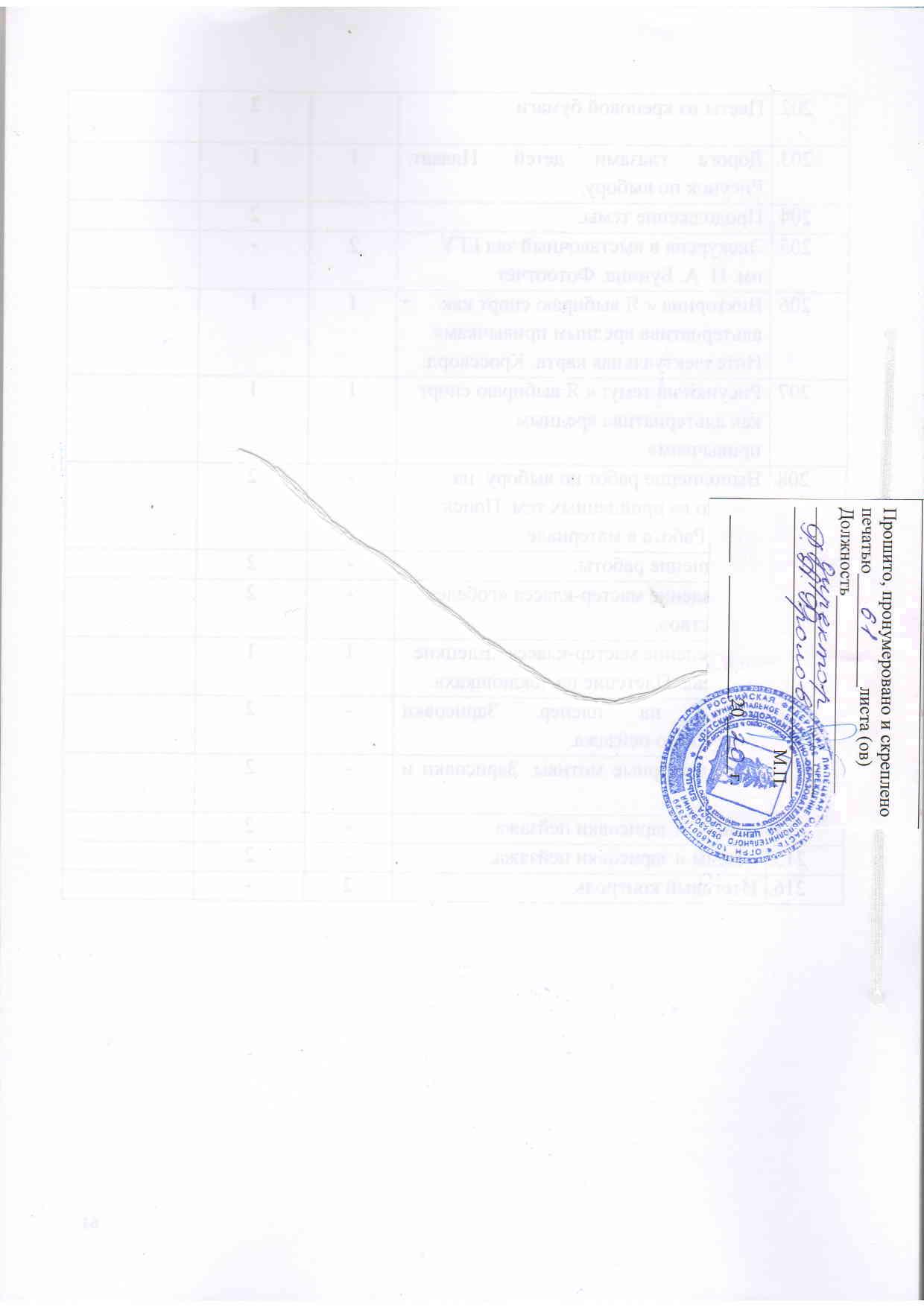 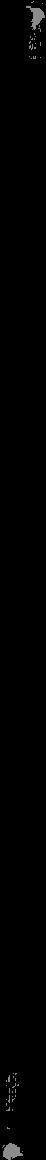 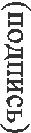 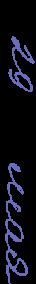 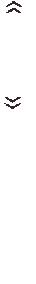 №группыГод обученияВсего учебных недельКол-во учебных днейОбъем учебных часовРежим работы12361082163 раза в неделю по 2 часа22361082163 раза в неделю по2 часа31361082163 раза в неделю по 2 часа42361082163 раза в неделю по 2 часа№п/пТемаТеорияПрактикаВсегочасов1.Вводное занятие.2-22.Витраж. 814223.Полный цветовой круг. Орнамент в круге, квадрате, полосе. Стилизация. 816244.Декоративная композиция.614205.Основы изобразительной грамоты. Рисунок. Живопись. Композиция.812206.Аппликация. Квиллинг. Коллаж.614207.Промежуточный контроль. 228.Обучение приёмам работы лепки. Глиняная игрушка. Барельеф. Предметы интерьера (полимерная глина, глина, пластилин).414189.Художественная роспись ткани. Батик. Набойка.6142010.Подготовка  и выполнение работ на конкурс.4182211.Техника Кинусайга – пэчворк  без иголки.281012.Техника квиллинг.4101413.Виртуальные экскурсии и проведение мастер-классов.661214.Выход на пленер.-8815.Итоговый контроль.22Итого:64152216№п/пТемаТеорияПрактикаВсегочасов1.Вводное занятие. 2-22.Декоративная композиция  в технике рисования «набрызг».37103. Пластилиновая живопись. 610164.Декорирование рамки для фотографий с применением различныхматериалов.2465.Папье-маше.612186.Композиция.414187.Композиция. Моделирование одежды.412168.Квиллинг. 410149.Промежуточный контроль.2210.Подготовка  и выполнение работ на конкурсы.481211.Техника «изонить». 481212.Оригами. 26813.Техника IrisFoLnding (Айрисфолдинг) «Радужное складывание». 2161814.Композиция на тему «Масленица».2101215.Народные тряпичные обрядовые куклы. 6121816.Декупаж. Марблинг. 4121617.Виртуальные экскурсии и проведение мастер-классов.26818.Выход на пленер.26819.Итоговый контроль. 2-2ИТОГО61155216№п/пТемаКол-во часовКол-во часовДата проведения№п/пТемаТеорияПрактикаДата проведенияВводное занятие. Материалы и инструменты. 2-Знакомство с искусством витража, историей развития и технологией изготовления. Составление эскиза для витража.11Подготовка стекла к работе, Нанесение контура на стекло.11Витраж из цветной бумаги.Отличие витража от имитации. Эскиз.  Подготовка основы.Вырезание деталей. Заполнение пространства.11Мозаика «Полёт бабочки». Работа с различными материалами, коллективная работа при выполнении цельной композиции.11Роспись стекла в раме по эскизу. Работа в материале, приобретение навыка в работе с витражными красками и контурами.-2Роспись цилиндрической формы «Витраж в интерьере». Составление эскиза. 11Работа с объёмной формой, навык работы на стоячей модели постановки руки. -2 Разновидности техник витража. Коллективное панно «Цветочное великолепие». Эскиз в карандаше и в цвете.11 Нанесение контура на стекло. Заливка цветом. Составление цельной композиции.-2Полный цветовой круг. Основы цветоведения.  Знакомство на практике  с последовательностью спектрального расположения цветов. 11Основные характеристики цвета. Выполнение работы на тему: «Времена года». Репродукции картин.11Цвет и цветовой контраст. Хроматические и ахроматические цвета. Выполнение цветовой растяжки. 11Оформление сцены ко Дню учителя.-2Раскрытие понятия «Орнамент», изучение мотивов хохломской росписи. Орнамент в круге, в карандаше, в квадрате.11Орнамент в квадрате (чёрно-белый) на основе изучения  городецкой росписи.11Орнамент в квадрате в цвете по мотивам городецкой росписи.11Орнамент в полосе карандашом,  стилизация на основе изучения народных промыслов. Гжель.Орнамент в цвете по мотивам гжельской росписи.11Аппликация (из сердечек) в стиле «Гжель».  Видеоматериал «Сказочная гжель».11Знакомство с точечной росписью. Варианты декорирования изделий. Растительные узоры – построение  на «глазок». Упражнения на плоскости ватными палочками.11Декорирование шкатулки, подарочной коробочки  из картона в технике точечная роспись. -2Способы и методы переноса схемы. Роспись изделия контурами по стеклу и керамике.-2 Точечная роспись объёмного предмета из стекла (бутылка, ваза, бокал). -2Композиция на диске. Асимметрия. Составление эскиза. (старый CD-диск).-2Роспись крышечки для баночки под сыпучие продуты. Расписываемгеометрическим узором. Построение «на глазок».-2Декоративная тарелка. Композиция в круге, прямоугольнике, квадрате.Составление эскиза. Работа«пестрой» росписью.-2Композиция «Флора и «Фауна». Составление стилизации, поиск цветового и композиционного решения.-2Стилизация орнитоморфных (птиц) форм в графике и цвете, просмотрев иллюстративный материал сказочных персонажей.-2Стилизация зооморфных форм (животных) в графике и в цвете, просмотрев иллюстративный материал.-2Матрёшка в технике папье-маше.История возникновения русской матрёшки и её особенности из разных областей России. 11Знакомство с характерными особенностями  росписи матрешек из Сергиева Посада, Семенова, Полховского Майдана. Роспись матрёшки по образцам изделий разных областей России.11Общие характерные особенности народного костюма. Сарафанный комплекс. Изготовление куклы в технике бумажной пластики «Лебёдушка» в северном народном костюме.-2Панёвный комплект на примере народного костюма Орловской Рязанской губернии. Колорит. Зарисовка эскиза народного костюма по шаблону. -2Композиция «Декоративный натюрморт».  Составление эскиза.11Композиция «Декоративный натюрморт», продолжение работы в цвете и прорисовка деталей.11Композиция «декоративный пейзаж». Город разных времён и стилей. Эскиз. Стилизация.-2Рисунок. «Натюрморт в контражуре» (пастель). Раскрытие понятия «Натюрморт». 11Продолжение работы на тему: «Натюрморт в контражуре». Передача объёма, светотени, пропорциональное соотношение. -2Выявление в мягком материале тональных различий предметов.Передача силуэтного абриса предметов, достижение тональной цельности и обобщение работы.11Живопись «Пейзаж по представлению и по памяти» (акварель).11 Композиция  на тему: «Спорт», «Зимние забавы» (гуашь).-2Объёмная аппликация из бумаги «Сказочная птица». Знакомство с понятием «аппликация», изучение материалов с помощью зрительного ряда.  11 Разновидности аппликаций. Объёмная аппликация из кружков бумаги различных размеров.11Аппликация из пуговиц. Выбор эскиза, проработка цвета, деталей, заполнение фона. Выставка работ.-2Изготовление новогоднего шара на ёлку из ниток.-2Объёмное моделирование из бумаги. Новогодняя ёлка. Создание коллективной композиции.-2Украшение кабинета. Ёлка из ладошек.  Украшение окон вытынанками. -2История возникновения технологии бумагокручения-квиллинга. Приёмы работы по предварительному эскизу. 11Поздравительная открытка в технике квиллинг.Конструирование из основных форм квиллинга.-2Организация ярмарки-выставки детских работ. Просмотр творческих работ. Итоговая аттестация.-2Букет - цветы из гофрированной бумаги. Цветы из гофрированной бумаги.-2Композиция в технике «граттаж» на тему: « В ритме ночного города».11Картинки на стену «Времена года». Знакомство с техникой коллажа. Выполнение декоративного дерева «Осень», «Зима».11 Презентация. Картинки на стену «Времена года» - весна, лето. Основы композиции.11Фигура человека с натуры. Эскиз в карандаше.11Фигура человека с натуры. Работа в цвете.-2Промежуточный контроль. Тестирование. Краткий  устный опрос по пройденному материалу.  Награждение. -2Знакомство со свойствами глины, оборудованием, инструментами.  Приемы лепки из глины. Создание оберега, сувенира.11Презентация «Глина и её применение». «Народная глиняная игрушка как произведение искусства». Роспись оберега, сувенира. Приёмы росписи.11Лепка «Дымковских игрушек».  Совершенствование приемов лепки сложной фигуры «Дымковская барыня». 11Беседа «Сюжетная композиция в дымковской игрушке».Лепкачетвероногого животного: коня.11Узоры Дымки. Декоративные элементы дымковской росписи. Роспись игрушек. -2Игрушка – свистулька. Природа звука. Свистковое устройство. Лепка игрушек-свистулек.11 Роспись игрушек-свистулек. Приёмы росписи.-2Лепка абашевских и филимоновскихсвистулек.-2Роспись изделий.-2Барельеф. Выполнение декоративного панно из глины на тему «Православие и искусство. 11Предметы интерьера. Декоративный подсвечник, вазочка, подставка для письменных принадлежностей. Работа в материале.-2Батик. История возникновения и технология изготовления батика по репродукциям и фотографиям. Составление эскиза батика.11Знакомство с красками по ткани. Перенос рисунка на ткань. Нанесение контура резервирующим составом. Проверка целостности контура.-2Заливка рисунка красками. Приёмы заливки. Этапы работы. Темы композиций «На море...», «Страна восходящего солнца».-2Батик. Композиция на тему «Герои волшебной сказки», «Цветы»; «Пейзаж».-2Презентация на тему: «Батик. Виды и техники». Отличие холодного батика от горячего. Заливка рисунка красками. Роспись.11 Презентация «Батик и его применение». Холодный батик.  Узелковая техника «Шарфик маме». Этапы выполнения. Цветовая гамма.11 Презентация «Дизайн одежды в современном мире». Роспись футболки акриловыми красками по ткани.-2Набойка. История развития текстильных промыслов в России. Подготовка рисунка для изготовления шаблона из подручных материалов (яблоко, лимон, штамп из картошки).   11 Набойка как вид декоративно-прикладного искусства. Нанесение рисунка на ткань с помощью штампов и трафаретов. Оформление  салфетки бахромой.11Соблюдение положения, условий и требований к участию в конкурсах детского творчества. Выполнение творческих работ по тематическим конкурсам. 11Выполнение работ на ежегодный конкурс «Красота божьего мира».-2Выполнение работ на ежегодный конкурс «Православие и искусство».Эскизы. Составление композиции. Подбор материалов.11 Работа на конкурсы в цвете. Работа  на конкурсы в материале.-2Джутовая филигрань. История филиграни. Изготовление простейших элементов джутовой филиграни. 11Создание рисунка из джута. Способы выполнения.Творческая работа. Панно. Оформление работ.11 Изготовление брошки из различных материалов.11Изготовление заколки в технике «канзаши». Основные приёмы.11Подарочная коробочка. Декорирование.-2Интеллектуально-творческая викторина Тема: «Знатоки искусства».2- «Техника кинусайга: от истоков до современности». Инструменты и материалы для изготовления панно «Подсолнухи». Эскиз. 11Подарочная коробочка «Сельский пейзаж».Формирование  представления о нетрадиционной аппликативной технике изготовления поделок. 11Заполнение фона. Оформление коробочки.-2Создание элемента декора интерьера комнаты – панно «Влюблённая парочка».-2Открытка  в технике  «квиллинг» «9 мая». Беседа о Великой Отечественной войне. Изготовление голубя в технике «квиллинг».      11 Презентация «Символика ВОВ» Изготовление звезды Победы, цветов-гвоздик в технике «квиллинг». Поиск композиционного решения.       11Изготовление цветов-гвоздик в технике «квиллинг». Крепление деталей на картоне. Оформление открытки.2Рисунок на тему: «Никто не забыт, ничто не забыто». Эскиз. Поиск композиционного решения.11Продолжение темы. Работа в цвете.-2Знакомство с  ветеранами ВОВ и их подвигами. Портрет ветерана ВОВ. Уточнить знания о жанре портрета, его видах и особенностях.11Продолжение темы. Цветовое решение образа в портрете.-2Виртуальные экскурсии по музеям России. Эрмитаж. Обсуждение.2-Виртуальные экскурсии по музеям России. Третьяковская галерея. 2-Викторина на тему: «Декоративно-прикладное искусство в жизни человека».2-Проведения мастер – класса плетения на коклюшках Елецкие кружева. Элементы – «плетешок», «полотнянка», «сеточка».11 Проведение мастер-класса плетение поясов на бердо.11Проведение мастер-класса плетения поясов на колодке и изготовление кручёных поясов с кисточками.11Пленер. Линейная перспектива ограниченного пространства.  Зарисовка крыльца с порожками. Этюд угла дома с окном, части крыши с чердачным окном.-2Световоздушная перспектива. Этюд пейзажа с постройкой на среднем плане. Зарисовка дома с пейзажем.-2Архитектурные мотивы. Передача пропорций архитектурных частей здания. Рисунок и этюд фрагментов храма.-2Итоговый контроль. Тестирование. Поощрение. Награждение. -2№п/пТемаКол-во часовКол-во часовДата проведения№п/пТемаТеорияПрактикаДата проведенияВводное занятие. Материалы и инструменты. 2- Декоративная композиция «Осенний букет». Знакомство с нетрадиционной техникой «набрызг», развитие композиционных навыков.11Зимний пейзаж в технике «набрызг».11Декоративная композиция – силуэт на тему: «Осенний вальс» в  графической технике «набрызг». 11Изделия из природных материалов. Аппликация.-2 Пальчиковая живопись. Развитие технических навыков и приемов пальчиковой живописи. -2Живопись. Пейзаж. Акварель. Совмещённые техники «по-сырому», «набрызг», «кляксография». Понятие о пейзаже. 11«Пластилиновая живопись» на тему «Мир животных», приёмы работы с пластилином.11«История появления пластилина».  Лепка фигуры человека на тему: «Профессия моей мечты». Изучение пропорций человеческого тела. 11Продолжение темы. Проработка деталей.-2Видеоролик из цикла передач «Пряничный домик» - «Букет цветов». 11Изучение способов приготовления пластилина в домашних условиях. Пластилиновая живопись. Рисование жгутиками. 11 Пластилиновая живопись «Птицы». Знакомство с разновидностями птиц. 11Лепка любимых персонажей и героев мультфильмов из пластилина.-2Беседа на тему: «Творчество как будущая профессия».  Анкетирование.2- Декорирование рамки для фотографий различными материалами. Изготовление рамки из картона. 11Интерьер. Презентация «Элементы декора в оформлении интерьера».  Основные стили дизайна интерьера. Декор рамки различными материалами. Оформление.11Изготовление и декорирование подставки под письменные принадлежности.-2Папье-маше.История возникновения,  развития и применения в России и в Европе. Создание поделок из предложенных вариантов.11Папье-маше как основа лаковых шкатулок.Различныевиды  народных промыслов лаковой миниатюры.  Затирка изделия. Шлифовка и шпаклёвка поверхности.11Продолжение изучения техники папье-маше. Роспись изделия.-2Театр. Его истоки. Знакомство с историей возникновения театра петрушки. Создание перчаточных кукол к сказке «Репка».11Исследование техники изготовления театральной перчаточной куклы.  Изготовление головы куклы.11Шлифовка поверхности изделия. Разработка  выкройки костюма.-2Роспись основы куклы – головы. Соединение головы и костюма. Декорирование.  Постановка ширмы. Проигрывание сценки по ролям.11 Просмотр видео: сказка для детей «Храбрые зайцы».  Тени животных своими руками. Постановка ширмы.  11Репетиция сказки «Репка». Проигрывание сценки по ролям.-2 Многофигурная композиция на тему: «Цирк». Работа с художественными материалами – гуашь, пастель.11Работа в цвете с художественными материалами – гуашь, пастель.-2Композиция «Герои любимых сказок». Образы сказочных героев с их характерными особенностями.11Работа в цвете художественными материалами: пастель, акварель, гуашь (по выбору).-2«Родной город Елец». Знакомство с художниками родного города и их работами, архитектурными памятниками. Построение композиции. 2-Работа красками.-2Бал-маскарад. История костюма средних веков (18-19 веков).  Коллективное панно в технике аппликация, коллаж.11 Проработка деталей. Составление цельной композиции.-2Выполнение эскиза модели одежды в технике «коллаж» с применением различных материалов. 11Создание авторских эскизов коллекции одежды.-2Новогодняя открытка в технике «квиллинг» «Ёлка». Проект: «История новогодней открытки». 11Закрепление деталей на картон. Оформление открытки. 11Выполнение открытки «снежинка» или украшения на ёлку в форме снежинки в технике «квиллинг».-2Объёмный шар на ёлку из бумаги. Технология изготовления.12Снеговик  из ниток.-2Промежуточный контроль. Выставка детских работ. Поощрение. Награждение.-2Подготовка  и выполнение работ на конкурсы. 11Выполнение работ на заданные темы конкурса. Отбор и оформление работ.-2Техника «изонить». Основные элементы: Заполнение окружности, заполнение угла.11Создание открытки «Сердце»  ко дню Святого Валентина в технике «изонить» по схеме. 11Техника «изонить» как вид декоративно-прикладного искусства. Последовательное  выполнение декоративного панно «Бабочка» по схеме.11Панно «Птицы на закате солнца» в технике «изонить».-2Панно «Кораблик» в технике «изонить».11Изготовление закладок для книг «Карандаш», «Сердечко» в технике «оригами».11 Техника «оригами». Изготовление поделки - кувшинка.11Панно «бабочка»; подарочная коробочка - кошка. Разновидность техники оригами. -2Объёмное моделирование из бумаги: «зонтик», «голубь».  История возникновения бумаги и ножниц. 11Открытка в технике «оригами», приуроченное к дате «23 февраля».-2Изготовление декоративного панно «Кленовый лист» в технике «айрис-фолдинг».11Изготовление открытки по схеме «Тюльпан - улыбка весны» в технике «айрис-фолдинг» ко Дню 8 марта. -2Изготовление декоративного панно в технике «айрис-фолдинг»  по шаблону на выбор.  -2Представление о народном празднике: "Масленица". 11Продолжение темы. Работа в цвете.2Многофигурная композиция «Моя семья». Эскиз карандашом. -2Продолжение темы. Работа в цвете.-2Композиция на фантастическую тему «Город будущего». -2Продолжение темы. Работа в цвете.-2Композиция в технике «граттаж» на тему: «Подводный мир». 11Композиция в технике «граттаж» на тему: «Космос».Обобщить представления детей  о космосе.-2Фантазийная работа «Замок». Создание равновесных композиций с ярко выраженным декоративным началом.11Народные тряпичные обрядовые куклы – «Пеленашка», «Вепсская кукла».11Изготовление народной тряпичной  куклы – «Неразлучники». Изучение разновидностей народных тряпичных кукол, народного костюма.11Изготовление народной тряпичной куклы – «кубышка травница».-2Изготовление куклы-оберег - «колокольчик». 11Изготовление  народной тряпичной куклы –закрутки.11Декорирование картонной коробочки,  шкатулки в технике «декупаж». Грунтовка поверхности для декупажа. Нанесение декупажных мотивов.11Покрытие изделия лаком. Тонирование поверхности красками.-2Изготовление подставок для горячего из CD – дисков с помощью салфеток в технике «декупаж».  11Декорирование пасхальных яиц в технике «декупаж» и «марблинг». -2Изготовление магнитика  на холодильник из полимерной самозатвердевающей глины или из солёного теста.-2Изготовление сувенира с символикой города Ельца из полимерной самозатвердевающей глины. Разновидности сувенирной продукции.11Создание объёмной открытки в технике «киригами».-2Игрушки из помпонов «Весёлые цыплята».-2Игрушка из носков «Гномик».-2Проектирование дизайна интерьера детской комнаты. Стили дизайна интерьера.Эскиз.11Проек​ции в цвете, с переда​чей фактуры. Завершение работы.11Сказочный замок. Стилизация. Работа в графике. Штрих, линия, пятно.11Работа в материале: тушь, гелевая чёрная ручка, маркер.-2Натюрморт с цветами и вазой с фруктами с драпировкой. Эскиз. -2Работа в цвете.-2Деревенский пейзаж. Живопись. Акварель. Пейзаж в русской живописи. Картины русских художников. 11Работа в цвете. -2Мастер класс «Монотипия – источник открытий чудных».-2Поделки из спичек. Избушка.-2Поделки из спичек. Колодец.-2Бумажные домики. Составление цельной коллективной композиции.-2Цветы из креповой бумаги.2Дорога глазами детей. Плакат. Рисунок по выбору.11Продолжение темы.2Экскурсия в выставочный зал ЕГУ им. И. А. Бунина. Фотоотчёт. 2-Викторина « Я выбираю спорт как альтернатива вредным привычкам» Интеллектуальная карта. Кроссворд.11Рисунки на тему: « Я выбираю спорт как альтернатива вредным привычкам».11Выполнение работ по выбору  на любую из пройденных тем. Поиск идей. Работа в материале.-2Завершение работы.-2Проведение мастер-класса «гобелен-ткачество».-2 Проведение мастер-класса «Елецкие кружева. Плетение на коклюшках».11Выход на пленер. Зарисовки городского пейзажа. -2Архитектурные мотивы. Зарисовки и этюды.-2Этюды и зарисовки пейзажа.-2Этюды и зарисовки пейзажа.-2Итоговый контроль. 2-№п/пТемаКол-во часовКол-во часовДата проведения№п/пТемаТеорияПрактикаДата проведенияВводное занятие. Материалы и инструменты. 2- Декоративная композиция «Осенний букет». Знакомство с нетрадиционной техникой «набрызг», развитие композиционных навыков.11Зимний пейзаж в технике «набрызг».11Декоративная композиция – силуэт на тему: «Осенний вальс» в  графической технике «набрызг». 11Изделия из природных материалов. Аппликация.-2 Пальчиковая живопись. Развитие технических навыков и приемов пальчиковой живописи. -2Живопись. Пейзаж. Акварель. Совмещённые техники «по-сырому», «набрызг», «кляксография». Понятие о пейзаже. 11«Пластилиновая живопись» на тему «Мир животных», приёмы работы с пластилином.11«История появления пластилина».  Лепка фигуры человека на тему: «Профессия моей мечты». Изучение пропорций человеческого тела. 11Продолжение темы. Проработка деталей.-2Видеоролик из цикла передач «Пряничный домик» - «Букет цветов». 11Изучение способов приготовления пластилина в домашних условиях. Пластилиновая живопись. Рисование жгутиками. 11 Пластилиновая живопись «Птицы». Знакомство с разновидностями птиц. 11Лепка любимых персонажей и героев мультфильмов из пластилина.-2Беседа на тему: «Творчество как будущая профессия».  Анкетирование.2- Декорирование рамки для фотографий различными материалами. Изготовление рамки из картона. 11Интерьер. Презентация «Элементы декора в оформлении интерьера».  Основные стили дизайна интерьера. Декор рамки различными материалами. Оформление.11Изготовление и декорирование подставки под письменные принадлежности.-2Папье-маше. История возникновения,  развития и применения в России и в Европе. Создание поделок из предложенных вариантов.11Папье-маше как основа лаковых шкатулок. Различные виды  народных промыслов лаковой миниатюры.  Затирка изделия. Шлифовка и шпаклёвка поверхности.11Продолжение изучения техники папье-маше. Роспись изделия.-2Театр. Его истоки. Знакомство с историей возникновения театра петрушки. Создание перчаточных кукол к сказке «Репка».11Исследование техники изготовления театральной перчаточной куклы.  Изготовление головы куклы.11Шлифовка поверхности изделия. Разработка  выкройки костюма.-2Роспись основы куклы – головы. Соединение головы и костюма. Декорирование.  Постановка ширмы. Проигрывание сценки по ролям.11 Просмотр видео: сказка для детей «Храбрые зайцы».  Тени животных своими руками. Постановка ширмы.  11Репетиция сказки «Репка». Проигрывание сценки по ролям.-2 Многофигурная композиция на тему: «Цирк». Работа с художественными материалами – гуашь, пастель.11Работа в цвете с художественными материалами – гуашь, пастель.-2Композиция «Герои любимых сказок». Образы сказочных героев с их характерными особенностями.11Работа в цвете художественными материалами: пастель, акварель, гуашь (по выбору).-2«Родной город Елец». Знакомство с художниками родного города и их работами, архитектурными памятниками. Построение композиции. 2-Работа красками.-2Бал-маскарад. История костюма средних веков (18-19 веков).  Коллективное панно в технике аппликация, коллаж.11 Проработка деталей. Составление цельной композиции.-2Выполнение эскиза модели одежды в технике «коллаж» с применением различных материалов. 11Создание авторских эскизов коллекции одежды.-2Новогодняя открытка в технике «квиллинг» «Ёлка». Проект: «История новогодней открытки». 11Закрепление деталей на картон. Оформление открытки. 11Выполнение открытки «снежинка» или украшения на ёлку в форме снежинки в технике «квиллинг».-2Объёмный шар на ёлку из бумаги. Технология изготовления.12Снеговик  из ниток.-2Промежуточный контроль. Выставка детских работ. Поощрение. Награждение.-2Подготовка  и выполнение работ на конкурсы. 11Выполнение работ на заданные темы конкурса. Отбор и оформление работ.-2Техника «изонить». Основные элементы: Заполнение окружности, заполнение угла.11Создание открытки «Сердце»  ко дню Святого Валентина в технике «изонить» по схеме. 11Техника «изонить» как вид декоративно-прикладного искусства. Последовательное  выполнение декоративного панно «Бабочка» по схеме.11Панно «Птицы на закате солнца» в технике «изонить».-2Панно «Кораблик» в технике «изонить».11Изготовление закладок для книг «Карандаш», «Сердечко» в технике «оригами».11 Техника «оригами». Изготовление поделки - кувшинка.11Панно «бабочка»; подарочная коробочка - кошка. Разновидность техники оригами. -2Объёмное моделирование из бумаги: «зонтик», «голубь».  История возникновения бумаги и ножниц. 11Открытка в технике «оригами», приуроченное к дате «23 февраля».-2Изготовление декоративного панно «Кленовый лист» в технике «айрис-фолдинг».11Изготовление открытки по схеме «Тюльпан - улыбка весны» в технике «айрис - фолдинг» ко Дню 8 марта. -2Изготовление декоративного панно в технике «айрис-фолдинг»  по шаблону на выбор.  -2Представление о народном празднике: "Масленица". 11Продолжение темы. Работа в цвете.2Многофигурная композиция «Моя семья». Эскиз карандашом. -2Продолжение темы. Работа в цвете.-2Композиция на фантастическую тему «Город будущего». -2Продолжение темы. Работа в цвете.-2Композиция в технике «граттаж» на тему: «Подводный мир». 11Композиция в технике «граттаж» на тему: «Космос». Обобщить представления детей  о космосе.-2Фантазийная работа «Замок». Создание равновесных композиций с ярко выраженным декоративным началом.11Народные тряпичные обрядовые куклы – «Пеленашка», «Вепсская кукла».11Изготовление народной тряпичной  куклы – «Неразлучники». Изучение разновидностей народных тряпичных кукол, народного костюма.11Изготовление народной тряпичной куклы – «кубышка травница».-2Изготовление куклы-оберег - «колокольчик». 11Изготовление  народной тряпичной куклы –закрутки.11Декорирование картонной коробочки,  шкатулки в технике «декупаж». Грунтовка поверхности для декупажа. Нанесение декупажных мотивов.11Покрытие изделия лаком. Тонирование поверхности красками.-2Изготовление подставок для горячего из CD – дисков с помощью салфеток в технике «декупаж».  11Декорирование пасхальных яиц в технике «декупаж» и «марблинг». -2Изготовление магнитика  на холодильник из полимерной самозатвердевающей глины или из солёного теста.-2Изготовление сувенира с символикой города Ельца из полимерной самозатвердевающей глины. Разновидности сувенирной продукции.11Создание объёмной открытки в технике «киригами».-2Игрушки из помпонов «Весёлые цыплята».-2Игрушка из носков «Гномик».-2Проектирование дизайна интерьера детской комнаты. Стили дизайна интерьера.Эскиз.11Проек​ции в цвете, с переда​чей фактуры. Завершение работы.11Сказочный замок. Стилизация. Работа в графике. Штрих, линия, пятно.11Работа в материале: тушь, гелевая чёрная ручка, маркер.-2Натюрморт с цветами и вазой с фруктами с драпировкой. Эскиз. -2Работа в цвете.-2Деревенский пейзаж. Живопись. Акварель. Пейзаж в русской живописи. Картины русских художников. 11Работа в цвете. -2Мастер класс «Монотипия – источник открытий чудных».-2Поделки из спичек. Избушка.-2Поделки из спичек. Колодец.-2Бумажные домики. Составление цельной коллективной композиции.-2Цветы из креповой бумаги.2Дорога глазами детей. Плакат. Рисунок по выбору.11Продолжение темы.2Экскурсия в выставочный зал ЕГУ им. И. А. Бунина. Фотоотчёт. 2-Викторина « Я выбираю спорт как альтернатива вредным привычкам» Интеллектуальная карта. Кроссворд.11Рисунки на тему: « Я выбираю спорт как альтернатива вредным привычкам».11Выполнение работ по выбору  на любую из пройденных тем. Поиск идей. Работа в материале.-2Завершение работы.-2Проведение мастер-класса «гобелен-ткачество».-2 Проведение мастер-класса «Елецкие кружева. Плетение на коклюшках».11Выход на пленер. Зарисовки городского пейзажа. -2Архитектурные мотивы. Зарисовки и этюды.-2Этюды и зарисовки пейзажа.-2Этюды и зарисовки пейзажа.-2Итоговый контроль. 2-№п/пТемаКол-во часовКол-во часовДата проведения№п/пТемаТеорияПрактикаДата проведенияВводное занятие. Материалы и инструменты. 2- Декоративная композиция «Осенний букет». Знакомство с нетрадиционной техникой «набрызг», развитие композиционных навыков.11Зимний пейзаж в технике «набрызг».11Декоративная композиция – силуэт на тему: «Осенний вальс» в  графической технике «набрызг». 11Изделия из природных материалов. Аппликация.-2 Пальчиковая живопись. Развитие технических навыков и приемов пальчиковой живописи. -2Живопись. Пейзаж. Акварель. Совмещённые техники «по-сырому», «набрызг», «кляксография». Понятие о пейзаже. 11«Пластилиновая живопись» на тему «Мир животных», приёмы работы с пластилином.11«История появления пластилина».  Лепка фигуры человека на тему: «Профессия моей мечты». Изучение пропорций человеческого тела. 11Продолжение темы. Проработка деталей.-2Видеоролик из цикла передач «Пряничный домик» - «Букет цветов». 11Изучение способов приготовления пластилина в домашних условиях. Пластилиновая живопись. Рисование жгутиками. 11 Пластилиновая живопись «Птицы». Знакомство с разновидностями птиц. 11Лепка любимых персонажей и героев мультфильмов из пластилина.-2Беседа на тему: «Творчество как будущая профессия».  Анкетирование.2- Декорирование рамки для фотографий различными материалами. Изготовление рамки из картона. 11Интерьер. Презентация «Элементы декора в оформлении интерьера».  Основные стили дизайна интерьера. Декор рамки различными материалами. Оформление.11Изготовление и декорирование подставки под письменные принадлежности.-2Папье-маше. История возникновения,  развития и применения в России и в Европе. Создание поделок из предложенных вариантов.11Папье-маше как основа лаковых шкатулок. Различные виды  народных промыслов лаковой миниатюры.  Затирка изделия. Шлифовка и шпаклёвка поверхности.11Продолжение изучения техники папье-маше. Роспись изделия.-2Театр. Его истоки. Знакомство с историей возникновения театра петрушки. Создание перчаточных кукол к сказке «Репка».11Исследование техники изготовления театральной перчаточной куклы.  Изготовление головы куклы.11Шлифовка поверхности изделия. Разработка  выкройки костюма.-2Роспись основы куклы – головы. Соединение головы и костюма. Декорирование.  Постановка ширмы. Проигрывание сценки по ролям.11 Просмотр видео: сказка для детей «Храбрые зайцы».  Тени животных своими руками. Постановка ширмы.  11Репетиция сказки «Репка». Проигрывание сценки по ролям.-2 Многофигурная композиция на тему: «Цирк». Работа с художественными материалами – гуашь, пастель.11Работа в цвете с художественными материалами – гуашь, пастель.-2Композиция «Герои любимых сказок». Образы сказочных героев с их характерными особенностями.11Работа в цвете художественными материалами: пастель, акварель, гуашь (по выбору).-2«Родной город Елец». Знакомство с художниками родного города и их работами, архитектурными памятниками. Построение композиции. 2-Работа красками.-2Бал-маскарад. История костюма средних веков (18-19 веков).  Коллективное панно в технике аппликация, коллаж.11 Проработка деталей. Составление цельной композиции.-2Выполнение эскиза модели одежды в технике «коллаж» с применением различных материалов. 11Создание авторских эскизов коллекции одежды.-2Новогодняя открытка в технике «квиллинг» «Ёлка». Проект: «История новогодней открытки». 11Закрепление деталей на картон. Оформление открытки. 11Выполнение открытки «снежинка» или украшения на ёлку в форме снежинки в технике «квиллинг».-2Объёмный шар на ёлку из бумаги. Технология изготовления.12Снеговик  из ниток.-2Промежуточный контроль. Выставка детских работ. Поощрение. Награждение.-2Подготовка  и выполнение работ на конкурсы. 11Выполнение работ на заданные темы конкурса. Отбор и оформление работ.-2Техника «изонить». Основные элементы: Заполнение окружности, заполнение угла.11Создание открытки «Сердце»  ко дню Святого Валентина в технике «изонить» по схеме. 11Техника «изонить» как вид декоративно-прикладного искусства. Последовательное  выполнение декоративного панно «Бабочка» по схеме.11Панно «Птицы на закате солнца» в технике «изонить».-2Панно «Кораблик» в технике «изонить».11Изготовление закладок для книг «Карандаш», «Сердечко» в технике «оригами».11 Техника «оригами». Изготовление поделки - кувшинка.11Панно «бабочка»; подарочная коробочка - кошка. Разновидность техники оригами. -2Объёмное моделирование из бумаги: «зонтик», «голубь».  История возникновения бумаги и ножниц. 11Открытка в технике «оригами», приуроченное к дате «23 февраля».-2Изготовление декоративного панно «Кленовый лист» в технике «айрис-фолдинг».11Изготовление открытки по схеме «Тюльпан - улыбка весны» в технике «айрис-фолдинг» ко Дню 8 марта. -2Изготовление декоративного панно в технике «айрис-фолдинг»  по шаблону на выбор.  -2Представление о народном празднике: "Масленица". 11Продолжение темы. Работа в цвете.2Многофигурная композиция «Моя семья». Эскиз карандашом. -2Продолжение темы. Работа в цвете.-2Композиция на фантастическую тему «Город будущего». -2Продолжение темы. Работа в цвете.-2Композиция в технике «граттаж» на тему: «Подводный мир». 11Композиция в технике «граттаж» на тему: «Космос».Обобщить представления детей  о космосе.-2Фантазийная работа «Замок». Создание равновесных композиций с ярко выраженным декоративным началом.11Народные тряпичные обрядовые куклы – «Пеленашка», «Вепсская кукла».11Изготовление народной тряпичной  куклы – «Неразлучники». Изучение разновидностей народных тряпичных кукол, народного костюма.11Изготовление народной тряпичной куклы – «кубышка травница».-2Изготовление куклы-оберег - «колокольчик». 11Изготовление  народной тряпичной куклы –закрутки.11Декорирование картонной коробочки,  шкатулки в технике «декупаж». Грунтовка поверхности для декупажа. Нанесение декупажных мотивов.11Покрытие изделия лаком. Тонирование поверхности красками.-2Изготовление подставок для горячего из CD – дисков с помощью салфеток в технике «декупаж».  11Декорирование пасхальных яиц в технике «декупаж» и «марблинг». -2Изготовление магнитика  на холодильник из полимерной самозатвердевающей глины или из солёного теста.-2Изготовление сувенира с символикой города Ельца из полимерной самозатвердевающей глины. Разновидности сувенирной продукции.11Создание объёмной открытки в технике «киригами».-2Игрушки из помпонов «Весёлые цыплята».-2Игрушка из носков «Гномик».-2Проектирование дизайна интерьера детской комнаты. Стили дизайна интерьера. Эскиз.11Проек​ции в цвете, с переда​чей фактуры. Завершение работы.11Сказочный замок. Стилизация. Работа в графике. Штрих, линия, пятно.11Работа в материале: тушь, гелевая чёрная ручка, маркер.-2Натюрморт с цветами и вазой с фруктами с драпировкой. Эскиз. -2Работа в цвете.-2Деревенский пейзаж. Живопись. Акварель. Пейзаж в русской живописи. Картины русских художников. 11Работа в цвете. -2Мастер класс «Монотипия – источник открытий чудных».-2Поделки из спичек. Избушка.-2Поделки из спичек. Колодец.-2Бумажные домики. Составление цельной коллективной композиции.-2Цветы из креповой бумаги.2Дорога глазами детей. Плакат. Рисунок по выбору.11Продолжение темы.2Экскурсия в выставочный зал ЕГУ им. И. А. Бунина. Фотоотчёт. 2-Викторина « Я выбираю спорт как альтернатива вредным привычкам» Интеллектуальная карта. Кроссворд.11Рисунки на тему: « Я выбираю спорт как альтернатива вредным привычкам».11Выполнение работ по выбору  на любую из пройденных тем. Поиск идей. Работа в материале.-2Завершение работы.-2Проведение мастер-класса «гобелен-ткачество».-2 Проведение мастер-класса «Елецкие кружева. Плетение на коклюшках».11Выход на пленер. Зарисовки городского пейзажа. -2Архитектурные мотивы. Зарисовки и этюды.-2Этюды и зарисовки пейзажа.-2Этюды и зарисовки пейзажа.-2Итоговый контроль. 2-